Minutes of the PARISH COUNCIL MEETING held on Monday 19th February 2024 at Plantation Hall, Colchester Road Heybridge CM9 4AL at 7.30pm.PRESENTChair:			Anne BealeCouncillors:		Simon Burwood	Michael Edwards 			Nick Spenceley	Trevor Cable 			Mike Hall 		Ashley Jones				John Harrison	Dieter Parry			Colin Edmond	Nikki SwindleApologies: 		County Cllr Mark Durham			Cllr Paula SpenceleyDistrict Cllrs:	Nick Spenceley 				Simon Burwood	Nikki SwindleAbsent:		0Members of Public:	0Officers:		Amanda Hilton 	Clerk In the Chair		Cllr Anne Beale The meeting started at 7.30pm and it was noted the meeting was being recorded.23/372	Chairs’ Welcome The Chair welcomed everyone to the meeting. 23/373	Apologies		Apologies were received from Cllr Paula Spenceley and County Cllr Durham.23/374	Minutes a) Members considered approving the minutes of the Parish Council Meeting held Monday 20th November 2023 and noted the meeting due to be held on Monday 15th January 2024 had been cancelled due to unforeseen circumstances. 		It was RESOLVED the Minutes of the Parish Council meeting held on 		Monday 20th November be approved and confirmed.b) Members received the Draft Minutes of the Environment and Facilities Meeting held on Monday 22nd January 2024.c) Members considered approving the minutes of the Extraordinary Parish Council Meeting held on Monday 29th January 2024. It was RESOLVED the minutes of the Extraordinary Parish Council Meeting held on Monday 29th January 2024 be approved and confirmed.d) Members considered approving the minutes of the Extraordinary Parish Council Meeting held on Tuesday 30th January 2024. It was RESOLVED the minutes of the Extraordinary Parish Council Meeting held on Tuesday 30th January 2024 be approved and confirmed. e) Members received the Draft Minutes of the Planning Committee Meeting held on Monday 5th February 2024. f) Members received the Draft Minutes of the Events Committee held on Monday 12th February 2024.23/375	Interests 		Cllr N Spenceley, Cllr Swindle and Cllr Burwood 		declared they are District Council Ward members. Cllr A Jones declared he is the Chair of The Heybridge Residents Association. 23/376	Public ParticipationNone.23/377	ReportsMembers received a report from Cllr N Spenceley and it was noted that Planning Application 23/00648. 281 houses at Scraley Road had been refused.Members noted a report from the Community Engagement Officer had been previously circulated. 23/378         Clerks Report  Members noted the Events Committee had RESOLVED to hold a D Day event on Thursday 6th June 2024.		b)  Members noted the Precept demand had been submitted to Maldon		     District Council.c)  Members received an updated from the Clerk regarding the        extension. Cllr Parry updated members he had a cause for concern      regarding the safety of the staff when lone working and      PROPOSED to purchase a motion sensor doorbell at a cost of      £38.00.  SECONDED by Cllr Jones  It was RESOLVED to purchase a motion sensor doorbell at costof £38.00.		d)  Members noted the Section 137 Expenditure Limit for 2024-2025 is 		     £10.81.		e) Members noted it was Village Halls Week 18th March -24 March  		    2024 and the Easter Hunt would be registered as an event taking		    place during Village Halls Week. 		f)  Members noted the Clerk had requested a free framed portrait of 		 His Majesty the King.	       	 g) Members received an update regarding the Electrical Installation		 condition report and noted the works would be carried out as required.	 h) Members received a report from the Clerk regarding Statutory  Powers. 		 It was RESOLVED the Clerk would hold an informal training session.	       	 i) Members received an update from the Clerk regarding the St Peters 		Consultation.23/379	Committee UpdatesMembers received a report from the Chairman of the Planning Committee who confirmed at the last planning committee meeting held on Monday 5th February 2024 six applications were considered.The Chairman of the Planning Committee confirmed 17 members of public had attended with regards to application 23/00198 FUL, a change of use of land at Wharf Road to allow 14 Holiday Lodges to be sited.  The Chairman of the Committee thanked Cllr N Swindle and Cllr N Spenceley who had visited the site and discussed the application with the residents.b) Members received a report from the Chairman of the Events committee who confirmed unfortunately Heybridge Has Talent event had been cancelled due to the lack of entries. The Chairman confirmed the next event to be held would be the Easter Egg Hunt on Sunday 24th March and confirmed it would be good to have as many Cllrs attend as possible.  The Chairman confirmed a D Day event would be held on Thursday 6th June 2024 and more details would follow. The Chairman reminded members the next litter pick would be held on Saturday 30th March 2024 at 10.00am.		c) Members received a report from the Chairman of the Environment		    and Facilities Committee who confirmed speed awareness Wheelie Bin Stickers were due to be distributed to residents in Holloway Road, Colchester Road and Goldhanger Road. The Chairman of the Environment and Facilities Committee reminded members all information from the meeting could be found within the minutes of the meetings.23/380	Working Groups and Representatives Members considered forming a Task and Finish Group to arrange the celebrations of the 40th Year of the Parish Council in 2027.  Cllr Simon Burwood PROPOSED to form a Task and Finish Group. SECONDED by Cllr Hall. It was RESOLVED to form a Task and Finish Group with the following members, Cllr Hall, Cllr Edmond, Cllr Cable, Cllr Swindle and Cllr Parry, Cllr Jones and Cllr Beale. 		b) Members noted the Community Engagement Officer had confirmedhe would be willing to be the representative for the Heybridge Residents Association and would liaise with the Chair of the Heybridge Residents Association to confirm. 23/381	Local Housing Needs AssessmentMembers noted due to Cllr Spenceleys absence this item would be deferred. 23/382	Financial Matters Members received an updated statement of accounts for January 2024 and February 2024.Members received the bank reconciliation for December 2023 and January 2024 and noted the balance of the bank account was £57,607.24.Members considered approval of the schedule of payments including invoices and accounts dated 19th February 2024.It was RESOLVED to approve schedule of payments dated 19th February 2024.  Members considered the annual membership renewal of the Clerks SLCC membership at a cost £288.00.Cllr Burwood PROPOSED to renew the Clerks SLCC membership at a cost of £288.00. SECONDED by Cllr Swindle. It was RESOLVED to renew the Clerks SLCC membership at a cost of £288.00. 	23/383	Local Issues Members considered items to add to the next Parish Council Meeting AgendaMembers were asked to email the Clerk with any items to be included on the Agenda for the next meeting of the Parish Council to be held on Monday 18th March 2024.23/384	CorrespondenceCorrespondence was received and actions to be taken were noted.23/385	Future Meetings The next meeting of the Environment and Facilities Committee will be held on Monday 26th February 2024 at 7.00pm.The next meeting of the Planning Committee will be held on Monday 4th March 2024 at 7.30pm.The next meeting of the Events Committee will be held on Monday 11th March 2024 at 7.30pm The next meeting of the Parish Council will be held on Monday 18th March 2024at 7.30pm. 						The meeting closed at 8.35pm						Signed. 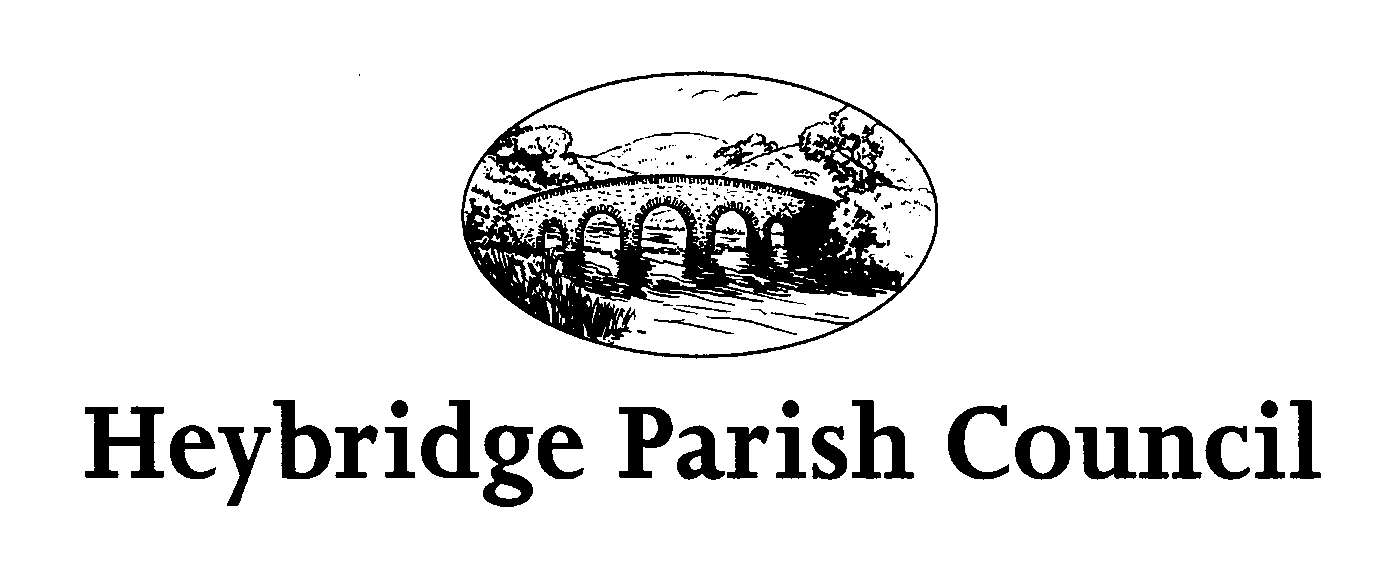 